                                                                             В __________районный суд г. ____________________________________________________________________________________(адрес)Истец:______________________________Адрес:_______________________Телефон:_____________________Ответчик:______________________________Адрес:_______________________Госпошлина не оплачиваетсяна основании Закона РФ«О защите прав потребителей»Исковое заявлениео взыскании части страховой премии по договору страхования_______________года между мною и ___________________(далее—Ответчик),  заключен договор страхования от несчастного случая. Указанный договор являлся мерой по надлежащему исполнению моих обязательств по кредитному договору No____________, заключенному с ___________________________ года сроком на ____лет. Вместе с тем, при оформлении кредита и подписании мною договора страхования, мой экземпляр договора мне не был предоставлен. Более того, подлинник страхового полиса я так же не получила. И только при моем личном обращении в страховую компанию, По условиям договора страхования, страховая премия по договору составила ________рублей, которые я перечислила в пользу страховой компании в день получения кредита. Срок действия страховки по договору был установлен с ______________по ____________г., то есть, на период действия кредитного договора с _____________. Кроме того, сам банк был указан в страховом полисе в качестве выгодоприобретателя при получении страхового возмещения._______________года я досрочно и в полном объеме погасила кредит, в виду чего действие кредитного договора No _______________было прекращено. Поскольку, договор страхования продолжал действовать, я, в целях возврата неиспользованной части страховой премии, обратилась в страховую компанию с письмом, в котором просила расторгнуть договор страхования в связи с полным досрочным погашением кредита, и вернуть мне неиспользованную часть страховой премии в размере________рублей. Однако, страховая компания своим ответом No __________от ____________года отказала в удовлетворении моих требований. С отказом страховой компании я не согласна, считаю его незаконным, и нарушающим мои права как по требителя по следующим основаниям.Так, согласно пункту 4 Страхового полиса, страховая сумма равняется размеру ссудной задолженности застрахованного лица по кредитному договору No _____________заключенному с ________________. Страховая сумма уменьшается каждый месяц на сумму ежемесячных платежей по кредитному договору, оплаченных Застрахованным лицом в соответствии с графиком кредитного договора, а так же на сумму досрочно погашенной задолженности по кредитному договору. Свои обязательства по кредитному договору No________от ____г. я исполнила _____________года. Следовательно, существование страхового риска прекратилось, так как согласно условиям договора страхования, в случае наступления страхового случая, страховая компания должна была оплатить задолженность Заемщика перед Банком. А в данном случае, так как кредит погашен досрочно, страховая сумма равна нулю. Поэтому Ответчик обязан вернуть мне денежную сумму по договору страхования в размере ________ рублей ____копейки.Указанная сумма основана на следующем расчете: Договор страхования был заключен на ____лет (или ______месяца). Страховая премия составила ___________рублей за весь срок действия договора или ______рубля ______копеек в месяц. Срок фактического пользования составил с __________по ____________г., то есть, _______месяцев. Страховая премия за этот период (______месяцев) составила: ____________рублей х _______месяцев = __________рублей. Итого, ___________рублей -___________рублей = ___________рублей____копейки.Учитывая изложенное, считаю что договор страхования от _______________года подлежит расторжению, а Ответчик обязан вернуть мне неиспользованную часть страховой премии в заявленном размере. Настоящие требования основаны на следующих нормах  Законодательства РФ.Согласно положений ч.1 ст. 958 Гражданского кодекса РФ, договор страхования  прекращается до наступления срока, на который он был заключен, если после его вступления в силу возможность наступления страхового случая отпала и существование страхового риска прекратилось по обстоятельствам иным, чем страховой случай.Согласно статьи 9 Федерального закона от 26.01.1996 No 15-ФЗ «О введении в действие части второй Гражданского кодекса Российской Федерации» в случаях, когда одной из сторон в обязательстве является гражданин использующий, приобретающий, заказывающий либо имеющий намерение приобрести или заказать товары (работы, услуги) для личных нужд, такой гражданин пользуется правами стороны в обязательстве в соответствии с Гражданским кодексом Российской Федерации, а также правами, предоставленными потребителю Законом Российской Федерации от 07.02.1992 No 2300-1 «О защите прав потребителей» (далее - Закон о защите прав потребителей) и изданными в соответствии с ними иными правовыми актами.Таким образом, охрана отношений в сфере оказания финансовых услуг, связанных с предоставлением кредитов, направленных на удовлетворение личных, семейных, домашних и иных нужд потребителя-гражданина, не связанных с осуществлением предпринимательской деятельности, регулируется законодательством о защите прав потребителей.В соответствии со статьей 15 Гражданского кодекса РФ лицо, право которого нарушено, может требовать полного возмещения причиненных ему убытков, если законом или договором не предусмотрено возмещение убытков в меньшем размере. Под убытками понимаются расходы, которые лицо, чье право нарушено, произвело или должно будет произвести для восстановления нарушенного права, утрата или повреждение его имущества (реальный ущерб), а также неполученные доходы, которые это лицо получило бы при обычных условиях гражданского оборота, если бы его право не было нарушено (упущенная выгода).Кроме того, согласно статье 3 2 Закона РФ «О защите прав потребителей», потребитель вправе отказаться от исполнения договора о выполнении работ (оказании услуг) в любое время при условии оплаты исполнителю фактически понесенных им расходов, связанных с исполнением обязательств по данному договору.Таким образом, считаю, что мои требования в части расторжения договора страхования и взыскания неиспользованной части страховой премии подлежат удовлетворению.В силу статьи 15 Закона РФ «О защите прав потребителей» моральный вред, причиненный потребителю вследствие нарушения изготовителем (исполнителем, продавцом, уполномоченной организацией или уполномоченным индивидуальным предпринимателем, импортером) прав потребителя, предусмотренных законами и правовыми актами Российской Федерации, регулирующими отношения в области защиты прав потребителей, подлежит компенсации причинителем вреда при наличии его вины.С учетом вышеизложенных обстоятельств нарушения Ответчиком моих прав как потребителя, считаю возможным потребовать с Ответчика компенсацию морального вреда в размере 15 000 рублей.Кроме того, мною в _____________года в адрес Ответчика была направлена досудебная претензия о расторжении договора страхования и о возврате неиспользованной страховой премии. Однако, ответом No ________от ________г. Ответчик у удовлетворении моих требований отказал. Согласно части 1 статьи 31 Закона РФ «О защите прав потребителей», требования потребителя об уменьшении цены за выполненную работу (оказанную услугу), о возмещении расходов по устранению недостатков выполненной работы (оказанной услуги) своими силами или третьими лицами, а также о возврате уплаченной за работу (услугу) денежной суммы и возмещении убытков, причиненных в связи с отказом от исполнения договора, предусмотренные пунктом 1 статьи 28 и пунктами 1 и 4 статьи 29 настоящего Закона, подлежат удовлетворению в десятидневный срок со дняпредъявления соответствующего требования.В силу части 6 статьи 13 Закона «О защите прав потребителей», при удовлетворении судом требований потребителя, установленных законом, суд взыскивает с изготовителя (исполнителя, продавца, уполномоченной организации или уполномоченного индивидуального предпринимателя, импортера) за несоблюдение в добровольном порядке удовлетворения требований потребителя штраф в размере пятьдесят процентов от суммы, присужденной судом в пользу потребителя.На основании изложенного и, руководствуясь ст.ст. 12, 13, 16, 31, 32 Закона РФ «О защите прав потребителей»,ПРОШУ:1. Расторгнуть договор страхования от ____________года (Страховой полис No ______________), заключенный между мною и Обществом с ограниченной ответственностью Страховая компания «Северная казна».2. Взыскать с _____________в мою пользу страховую премию в размере ___________ рублей ________копейки.3. Взыскать с ________________в мою пользу компенсацию морального вреда в размере 10 000 рублей.4. Взыскать с _________________в мою пользу штраф за несоблюдение в добровольном порядке удовлетворения требований потребителя в размере ____________рублей ________копеек. Приложения:1.Копия дубликата страхового полиса;2.Копия заявления о возврате части страховой премии;3.Копия ответа;4.Копия претензии к Ответчику;5.Копия отказа удовлетворения претензии;Дата ___________________                        ___________________     ____________ (ФИО)ВНИМАНИЕ! Если Вы зашли на сайт Мобильный юрист и решили скачать образец данного документа, то я рекомендую Вам одновременно получить бесплатную юридическую консультацию о составлении документа, позвоним мне по телефону +7 (903) 927-30-49 Если же необходимо срочно подготовить юридический документ, то зайдите на сайт http://lawmobile.ru/  в меню подведите курсор к юрист онлайн и в разделе заказать документ разместите заявку. В течение дня я свяжусь с Вами и мы обсудим условия. За 5 минут Вы получите бесплатную юридическую консультацию В течение 1 часа мы перешлем Вам жалобу, претензию, заявлениеВ течение 8 часов обжалуем проверку органов властиВ течение 12 часов составим иск, договор или оферту, соглашениеВ течение 24 часов предложим правовое решение для бизнесаВ течение 7 суток  разработаем правовую конструкцию успеха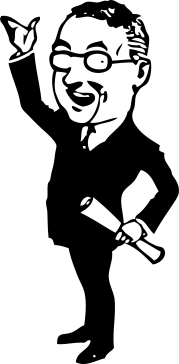 Время - самый ценный ресурс в современном  мире. Время – дороже денег!                             Экономия времени является одной из основных составляющих успеха.                                «Мобильный юрист» экономит время и деньги! Этот фактор является основным, отличающим нас от конкурентов  и партнеров на рынке.                                   
NB.   Перед печатью документа данный текст можно удалить.